2020-04-13陳如月 IQVIA報告：到2024年，全球藥品支出將超過1.1兆美元IQVIA Institute for Human Data Science剛發布最新報告《全球藥品支出和使用趨勢：到2024年的展望》。報告中提供的許多見解包括，到2024年，全球藥品以淨額基礎的支出每年預計將從2％增加到5％，而過去五年為4.2％。全球藥品支出預計將超過1.1兆美元。IQVIA副總經理兼IQVIA Institute for Human Data Science執行董事Murray Aitken在發布之前花了一些時間與BioSpace談論這份報告。Aitken說：「這份報告使用IQVIA專有的數據集。這些數據集根據許多不同的資訊來源，包括處理藥品實體配銷的藥品批發商。例如，我們與全球100多個國家的批發商合作收集有關其藥品出貨給零售藥局和醫院的資訊。這就是我們使用的數據的基礎。」此外，Aitken強調，想要確保報告的讀者理解，他們在這份報告中所使用的測度略有不同。他說：「其中一個是，我們報告的市場規模是以淨價為基礎的，這與以前的做法不同，我們無法完全估計折讓和折扣的影響。在2019年，我們估計這是2,550億美元。到2024年，我們估計將達到4,000億美元，我們已經將這些從市場規模中剔除，從而得出淨市場規模。」另一種是使用定義每日劑量（defined daily dose，簡稱DDD），這是一種計量方法，它將每一種類型的藥物以及它是如何傳輸的，不管是藥丸、小瓶、貼片、乳膏劑等，如果給藥的時間長短不一，無論是一年、一個月、或一個小時，轉換成明確定義的每日劑量。這使得讀者和不同的利害關係人可以更準確地評估藥物的使用和成本比較。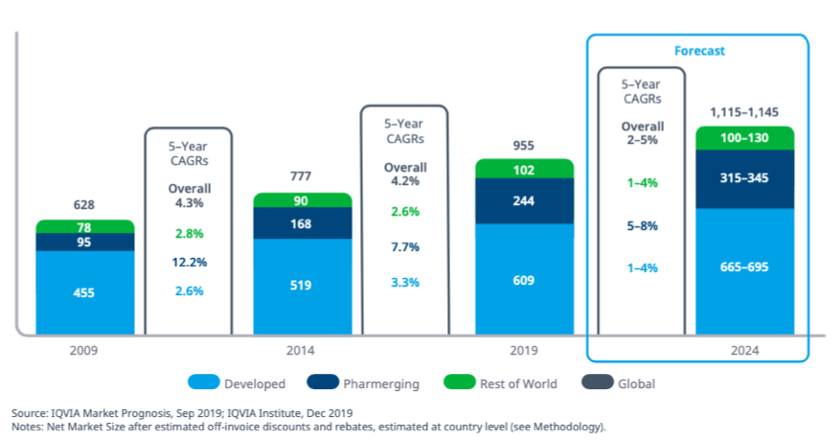 該報告的一項重要發現是，儘管藥品支出從2019年的9,350億美元的當前水平繼續增長至2024年的1.1兆美元（按淨價計算），但這增長速度實際上比過去五年要慢。Aitken認為，放緩的主要原因有兩個。Aitken說：「首先，我們看到支付方試圖限制其預算的增長。」結果，他們削減預算，並積極與藥商談判。它們還可能限制某些藥物的使用，或限制某些藥物僅限於某些病人使用。Aitken指出，這並不是一種新趨勢，但「我們看到這種趨勢每年都在加劇。」因此，他們預期原廠藥的新價格下降1％或上升2％，在這個範圍內。Aitken說：「這比我們過去看到的水平要低。」在其他已開發國家，該報告預計價格將下降2％至5％。第二個因素是，預計未來五年內許多藥物將失去專利保護或某種其他形式的專屬權。Aitken說：「這將使這些原廠藥的市場在未來五年內減少約1,390億美元，相較於過去五年這減少1,070億美元。藥品由於失去專屬權以及學名藥或生物相似藥進入市場帶來更大的衝擊，導致增長放緩。」另一方面，報告指出有非常旺盛的研發線正在產出新藥。它的市場擴張速度沒有比降價和專利到期的影響快。另一個重大趨勢是採用專科治療藥品，這驅使支出增加。目前，專科治療藥品約佔全球藥品支出的36％，預計到2024年將佔40％。IQVIA的報告將專科治療藥品定義為「那些治療慢性、複雜或罕見疾病的藥品，並且至少具有以下七個附加特徵中的四個：每年費用超過6,000美元、由專科醫師倡議或署名、非自我用藥、需要在供應鏈中進行特殊處理、需要病人付費協助、透過非傳統通路(例如專業藥局)進行配銷，並且療法具有明顯的副作用，需要額外的諮詢或監測。」Aitken說：「它比基因療法更廣泛，不僅包括大多數生物製劑、基因和細胞療法，還包括一些小分子藥物，如針對癌症的標靶治療。」他補充說：「當我們觀察研發線時，我們看到越來越多人將注意力集中在專科治療藥品上，包括生物製劑，包括我們所稱的下一代生物療法，這是細胞和基因療法。我們也看到了更多的注意力集中在治療罕見疾病的藥物或當今沒有有效治療方法的疾病領域的藥物上。」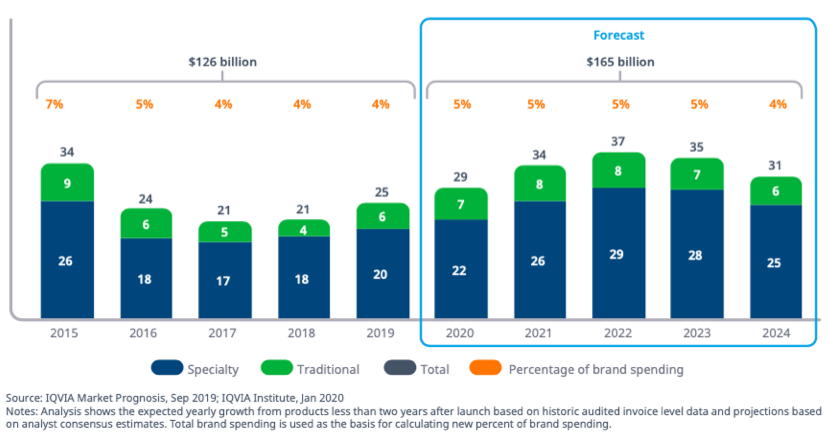 這是一個至少在過去十年裡一直持續的長期趨勢，反映在過去幾年進入市場的藥物，以及目前正在進行臨床發展的研發線化合物上，這些藥物將在未來三到五年内上市。Aitken說：「我認為支付方面臨壓力，因為我們已經有更多的療法可以幫助延長生命、改善生活品質、減少對社會服務或其他類型醫療服務需求的療法，但它們給藥品預算帶來壓力。」病人通常會從中受益，因為在全球範圍內他們可能會有更多機會獲得新藥，儘管它們的價格可能會更高。對醫療照護提供者來說，他們將有更多的治療選擇和新技術瞄準有嚴重未滿足需求的病人，但它們將有更高的標價，這可能會帶來額外的行政負擔，以處理新的創新支付策略。對於藥品製造商來說，他們可以預期看到持續的定價和市場准入控制，這將影響新藥的上市，並需要不斷的投資和努力以優化藥品的採用。前景一片光明，但充滿挑戰。Aitken指出：「目前全球DDD約為1.8兆劑量，高於五年前的1.6兆。用於治療非傳染性疾病（包括心血管疾病、糖尿病、呼吸系統疾病和癌症）的藥物數量增長最快。」(取材自BioSpace)–End–